提醒的話：1. 請同學詳細填寫，這樣老師較好做統整，學弟妹也較清楚你提供的意見，謝謝！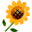 2. 甄選學校、科系請填全名；甄選方式與過程內容書寫不夠請續寫背面。         3. 可直接上輔導處網站https://sites.google.com/a/yphs.tw/yphsc/「甄選入學」區下載本表格，    以電子檔郵寄至yphs316@gmail.com信箱，感謝你！　　　　　              甄選學校甄選學校臺北藝術大學臺北藝術大學臺北藝術大學臺北藝術大學甄選學系甄選學系新媒體學系新媒體學系學生學測分數國英數社自總大學個人申請□科技校院申請入學□軍事校院大學個人申請□科技校院申請入學□軍事校院大學個人申請□科技校院申請入學□軍事校院□正取□備取未錄取□正取□備取未錄取學測分數1312212645大學個人申請□科技校院申請入學□軍事校院大學個人申請□科技校院申請入學□軍事校院大學個人申請□科技校院申請入學□軍事校院□正取□備取未錄取□正取□備取未錄取甄選方式與過程□面試佔(    　%)一、形式：（教授：學生）人數=（  6：1　），方式：                       二、題目：            1.文字題答題                  ↑2.自我介紹+文字題解釋(給一段文字，請你在一張A4紙上呈現，可畫可折) 2min3.最近展覽?4.給一張圖片，請說出它對你的感覺?5.課程問題6.一段影片你本人不可入鏡，那你要怎麼表顯你這個人?□備審資料佔(     %)   或  □術科實作佔(     %)  或  □筆試佔(     %)□其他佔(     %)請註明其他方式，如：小論文□面試佔(    　%)一、形式：（教授：學生）人數=（  6：1　），方式：                       二、題目：            1.文字題答題                  ↑2.自我介紹+文字題解釋(給一段文字，請你在一張A4紙上呈現，可畫可折) 2min3.最近展覽?4.給一張圖片，請說出它對你的感覺?5.課程問題6.一段影片你本人不可入鏡，那你要怎麼表顯你這個人?□備審資料佔(     %)   或  □術科實作佔(     %)  或  □筆試佔(     %)□其他佔(     %)請註明其他方式，如：小論文□面試佔(    　%)一、形式：（教授：學生）人數=（  6：1　），方式：                       二、題目：            1.文字題答題                  ↑2.自我介紹+文字題解釋(給一段文字，請你在一張A4紙上呈現，可畫可折) 2min3.最近展覽?4.給一張圖片，請說出它對你的感覺?5.課程問題6.一段影片你本人不可入鏡，那你要怎麼表顯你這個人?□備審資料佔(     %)   或  □術科實作佔(     %)  或  □筆試佔(     %)□其他佔(     %)請註明其他方式，如：小論文□面試佔(    　%)一、形式：（教授：學生）人數=（  6：1　），方式：                       二、題目：            1.文字題答題                  ↑2.自我介紹+文字題解釋(給一段文字，請你在一張A4紙上呈現，可畫可折) 2min3.最近展覽?4.給一張圖片，請說出它對你的感覺?5.課程問題6.一段影片你本人不可入鏡，那你要怎麼表顯你這個人?□備審資料佔(     %)   或  □術科實作佔(     %)  或  □筆試佔(     %)□其他佔(     %)請註明其他方式，如：小論文□面試佔(    　%)一、形式：（教授：學生）人數=（  6：1　），方式：                       二、題目：            1.文字題答題                  ↑2.自我介紹+文字題解釋(給一段文字，請你在一張A4紙上呈現，可畫可折) 2min3.最近展覽?4.給一張圖片，請說出它對你的感覺?5.課程問題6.一段影片你本人不可入鏡，那你要怎麼表顯你這個人?□備審資料佔(     %)   或  □術科實作佔(     %)  或  □筆試佔(     %)□其他佔(     %)請註明其他方式，如：小論文□面試佔(    　%)一、形式：（教授：學生）人數=（  6：1　），方式：                       二、題目：            1.文字題答題                  ↑2.自我介紹+文字題解釋(給一段文字，請你在一張A4紙上呈現，可畫可折) 2min3.最近展覽?4.給一張圖片，請說出它對你的感覺?5.課程問題6.一段影片你本人不可入鏡，那你要怎麼表顯你這個人?□備審資料佔(     %)   或  □術科實作佔(     %)  或  □筆試佔(     %)□其他佔(     %)請註明其他方式，如：小論文□面試佔(    　%)一、形式：（教授：學生）人數=（  6：1　），方式：                       二、題目：            1.文字題答題                  ↑2.自我介紹+文字題解釋(給一段文字，請你在一張A4紙上呈現，可畫可折) 2min3.最近展覽?4.給一張圖片，請說出它對你的感覺?5.課程問題6.一段影片你本人不可入鏡，那你要怎麼表顯你這個人?□備審資料佔(     %)   或  □術科實作佔(     %)  或  □筆試佔(     %)□其他佔(     %)請註明其他方式，如：小論文□面試佔(    　%)一、形式：（教授：學生）人數=（  6：1　），方式：                       二、題目：            1.文字題答題                  ↑2.自我介紹+文字題解釋(給一段文字，請你在一張A4紙上呈現，可畫可折) 2min3.最近展覽?4.給一張圖片，請說出它對你的感覺?5.課程問題6.一段影片你本人不可入鏡，那你要怎麼表顯你這個人?□備審資料佔(     %)   或  □術科實作佔(     %)  或  □筆試佔(     %)□其他佔(     %)請註明其他方式，如：小論文□面試佔(    　%)一、形式：（教授：學生）人數=（  6：1　），方式：                       二、題目：            1.文字題答題                  ↑2.自我介紹+文字題解釋(給一段文字，請你在一張A4紙上呈現，可畫可折) 2min3.最近展覽?4.給一張圖片，請說出它對你的感覺?5.課程問題6.一段影片你本人不可入鏡，那你要怎麼表顯你這個人?□備審資料佔(     %)   或  □術科實作佔(     %)  或  □筆試佔(     %)□其他佔(     %)請註明其他方式，如：小論文□面試佔(    　%)一、形式：（教授：學生）人數=（  6：1　），方式：                       二、題目：            1.文字題答題                  ↑2.自我介紹+文字題解釋(給一段文字，請你在一張A4紙上呈現，可畫可折) 2min3.最近展覽?4.給一張圖片，請說出它對你的感覺?5.課程問題6.一段影片你本人不可入鏡，那你要怎麼表顯你這個人?□備審資料佔(     %)   或  □術科實作佔(     %)  或  □筆試佔(     %)□其他佔(     %)請註明其他方式，如：小論文□面試佔(    　%)一、形式：（教授：學生）人數=（  6：1　），方式：                       二、題目：            1.文字題答題                  ↑2.自我介紹+文字題解釋(給一段文字，請你在一張A4紙上呈現，可畫可折) 2min3.最近展覽?4.給一張圖片，請說出它對你的感覺?5.課程問題6.一段影片你本人不可入鏡，那你要怎麼表顯你這個人?□備審資料佔(     %)   或  □術科實作佔(     %)  或  □筆試佔(     %)□其他佔(     %)請註明其他方式，如：小論文心得與建議◎備審資料製作建議：   作品集內容多元(不只有平面作品)   排版特殊簡潔◎整體準備方向與建議：   科系網頁一定要看◎備審資料製作建議：   作品集內容多元(不只有平面作品)   排版特殊簡潔◎整體準備方向與建議：   科系網頁一定要看◎備審資料製作建議：   作品集內容多元(不只有平面作品)   排版特殊簡潔◎整體準備方向與建議：   科系網頁一定要看◎備審資料製作建議：   作品集內容多元(不只有平面作品)   排版特殊簡潔◎整體準備方向與建議：   科系網頁一定要看◎備審資料製作建議：   作品集內容多元(不只有平面作品)   排版特殊簡潔◎整體準備方向與建議：   科系網頁一定要看◎備審資料製作建議：   作品集內容多元(不只有平面作品)   排版特殊簡潔◎整體準備方向與建議：   科系網頁一定要看◎備審資料製作建議：   作品集內容多元(不只有平面作品)   排版特殊簡潔◎整體準備方向與建議：   科系網頁一定要看◎備審資料製作建議：   作品集內容多元(不只有平面作品)   排版特殊簡潔◎整體準備方向與建議：   科系網頁一定要看◎備審資料製作建議：   作品集內容多元(不只有平面作品)   排版特殊簡潔◎整體準備方向與建議：   科系網頁一定要看◎備審資料製作建議：   作品集內容多元(不只有平面作品)   排版特殊簡潔◎整體準備方向與建議：   科系網頁一定要看◎備審資料製作建議：   作品集內容多元(不只有平面作品)   排版特殊簡潔◎整體準備方向與建議：   科系網頁一定要看E-mail手機